Letter of Employment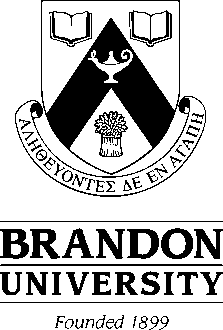 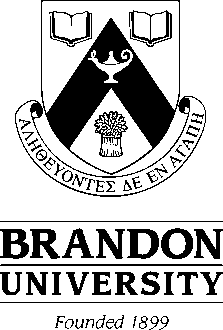                                      Name: ___________________ Course Number: ____________Congratulations on your employment with Brandon University.  As a Student Assistant you are now a member of the Public Service Alliance of Canada (PSAC).  The Collective Agreement is located on the Brandon University website at www.brandonu.ca/hr/files/PSAC-Collective-Agreement-Current-Updated-Oct-3.pdf.In this role, your terms of employment will be for the academic term _____________________ to ____________________.  Your rate of pay will be _______ per hour.You have been assigned to work a maximum of _______hours during the term. You will not be permitted to work additional hours unless this has been pre-approved by the Dean or designate.There are a couple of payment options available to you.  Please select your option for payment:Option 1_______Total assigned hours will be evenly spread over each bi-weekly pay period to the end of your term and will automatically be submitted to payroll on your behalf.  These hours will be payable on a bi-weekly basis as a direct deposit into your bank account.Option 2_____       Employee to submit actual hours worked to the department on a prompt bi- weekly basis using an        electronic time and attendance system. The hours you submit cannot exceed the maximum hours        that have been assigned and approved for the term. These hours will be payable on a bi-weekly        basis as a direct deposit into your bank account.                                                                                              ________________________________________      			_________________________Employee Signature								Date________________________________________      			_________________________Supervisor Signature								Date________________________________________      			_________________________Dean or Designate Signature							DateP:Forms/student employment letter.docx